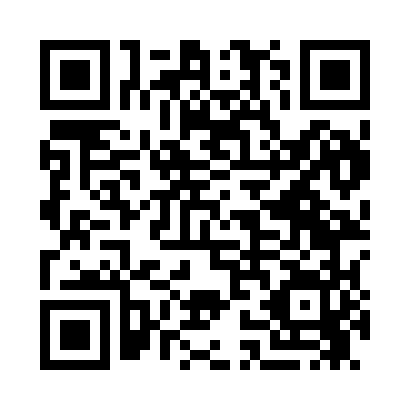 Prayer times for Madill, Oklahoma, USAMon 1 Jul 2024 - Wed 31 Jul 2024High Latitude Method: Angle Based RulePrayer Calculation Method: Islamic Society of North AmericaAsar Calculation Method: ShafiPrayer times provided by https://www.salahtimes.comDateDayFajrSunriseDhuhrAsrMaghribIsha1Mon4:566:201:315:178:4310:062Tue4:566:201:315:178:4210:063Wed4:576:201:325:178:4210:064Thu4:576:211:325:178:4210:065Fri4:586:211:325:178:4210:056Sat4:596:221:325:178:4210:057Sun4:596:221:325:188:4210:058Mon5:006:231:325:188:4110:049Tue5:016:241:325:188:4110:0410Wed5:016:241:335:188:4110:0311Thu5:026:251:335:188:4110:0312Fri5:036:251:335:188:4010:0213Sat5:046:261:335:188:4010:0214Sun5:056:271:335:188:3910:0115Mon5:056:271:335:188:3910:0116Tue5:066:281:335:188:3810:0017Wed5:076:281:335:188:389:5918Thu5:086:291:335:198:379:5819Fri5:096:301:335:198:379:5820Sat5:106:301:345:198:369:5721Sun5:116:311:345:198:369:5622Mon5:126:321:345:188:359:5523Tue5:136:321:345:188:349:5424Wed5:136:331:345:188:349:5325Thu5:146:341:345:188:339:5226Fri5:156:351:345:188:329:5127Sat5:166:351:345:188:329:5028Sun5:176:361:345:188:319:4929Mon5:186:371:345:188:309:4830Tue5:196:371:345:188:299:4731Wed5:206:381:335:188:289:46